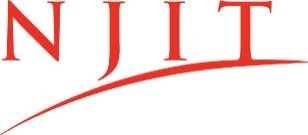 Christina Seix Dow and Robert S. Dow ’69 Scholarship 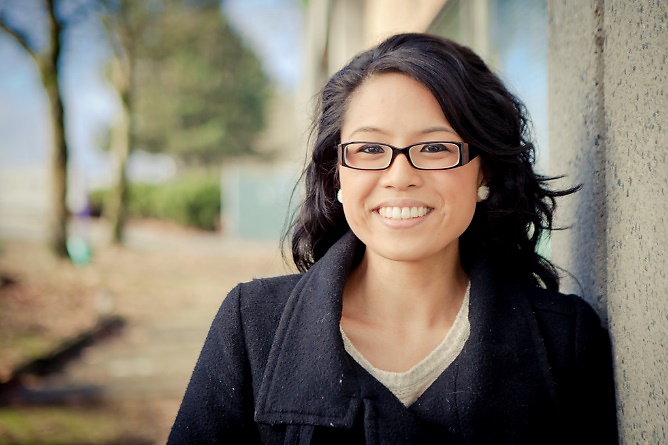 “This scholarship has motivated me to do better than my best, so that I can demonstrate my dedication to academics. I am inspired to believe more in myself, too. At first, I questioned if I had the endurance to be a pre-medicine student. After receiving the scholarship, I know that I should dedicate my time toward achieving this dream of becoming a doctor. I am very honored to receive this award and I would like to thank the donors for recognizing my hard work.”Awards and RecognitionCongressional Medal Gold Award2021-2022 RECIPIENTJane DoeClass of 2023, BiologySummerset, New JerseyAcceptance into NJIT and the Albert Dorman Honors College offered Caitlin everything she wanted in a college—close-knit community, excellent academics, and a good location that is also close to home. 
She is particularly enjoying the diversity on campus. “At NJIT, I see people of all ethnicities, which is very refreshing,” she tells us. “I can interact with people who are similar and different from me and with each interaction I can learn something new. NJIT has offered me many cultural and educational experiences that I never had before.”Jane is involved in the NJIT Art Club, Red Cross, and Pre-Health Society. Off-campus, she participates in Operation Appalachia through which she helps repair damaged homes for impoverished families in West Virginia. She also volunteers at St. Clare’s Hospital in Denville and works at a local restaurant to help make ends meet.After graduation, Jane plans to pursue medical school or another specialty program in healthcare. “I want to shadow doctors around the world,” she says.